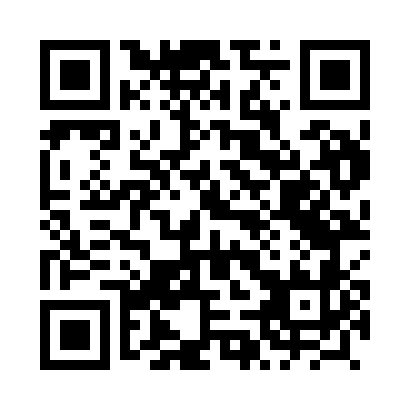 Prayer times for Posadowice, PolandMon 1 Apr 2024 - Tue 30 Apr 2024High Latitude Method: Angle Based RulePrayer Calculation Method: Muslim World LeagueAsar Calculation Method: HanafiPrayer times provided by https://www.salahtimes.comDateDayFajrSunriseDhuhrAsrMaghribIsha1Mon4:286:2512:545:217:249:142Tue4:256:2312:545:227:259:163Wed4:226:2112:535:237:279:184Thu4:196:1812:535:257:299:205Fri4:176:1612:535:267:309:226Sat4:146:1412:525:277:329:257Sun4:116:1212:525:287:339:278Mon4:086:1012:525:297:359:299Tue4:056:0712:525:307:379:3110Wed4:026:0512:515:327:389:3411Thu3:596:0312:515:337:409:3612Fri3:566:0112:515:347:429:3813Sat3:535:5912:515:357:439:4114Sun3:505:5712:505:367:459:4315Mon3:475:5412:505:377:479:4616Tue3:445:5212:505:387:489:4817Wed3:415:5012:505:397:509:5118Thu3:385:4812:495:407:519:5319Fri3:355:4612:495:427:539:5620Sat3:325:4412:495:437:559:5821Sun3:295:4212:495:447:5610:0122Mon3:265:4012:495:457:5810:0323Tue3:225:3812:485:468:0010:0624Wed3:195:3612:485:478:0110:0925Thu3:165:3412:485:488:0310:1226Fri3:135:3212:485:498:0510:1427Sat3:095:3012:485:508:0610:1728Sun3:065:2812:485:518:0810:2029Mon3:035:2612:475:528:0910:2330Tue2:595:2412:475:538:1110:26